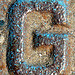 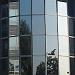 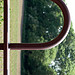 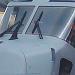 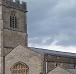 REGISTRATION FORMLaunch WeekThe third set of PLM User Forum workshops will be held in Week 09 of 2023.Each event has the same Agenda structure, and participants from any country may take part in the event that is most convenient.These are on-line events, and joining instructions will be sent to you on registration.Linked EventsDelegates join in the detailed discussions and working sessions at their event, and the PLMIG will produce a Summary Document for each one.  Participants at any workshop during this week will also receive the Summary Documents of the other two.CostThe 1-day workshop fee is €295 (£250, $300) per company, plus VAT as applicable.  This includes participation in the Meeting for up to 3 delegates; all of the working material; and PLMIG published material after the event.    Terms and ConditionsWe will take bookings by email, FAX (by arrangement) or telephone.  Bookings will be confirmed by email and invoiced according to the details you provide overleaf.  Payment is due by the date of the Meeting.RegistrationPlease complete the details below, indicating your event and the contact details of your delegates.EventParticipant DetailsDelegate #1 (primary contact):-Delegate #2, if required:-Delegate #3, if required:-Payment DetailsPlease select your preferred currency and invoice address.Please return this Form to Roger Tempest at userforum@plmig.com or contact by telephone on +44 1865 880495.  Payment may be made by bank transfer, cheque, or credit card (by arrangement). [15.11.19]PLM User Communities  User Forum MeetingsIndiaEuropeUSA/Canada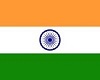 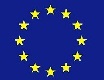 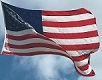 Tues. 28 Feb.Weds. 01 Mar.Thur. 02 Mar.10:30 - 19:0008:30 - 17:0009:00 - 17:300Delete As Required  India (Feb. 28)  /  Europe (Mar. 01)  /  North America (Mar. 02)NameCompanyJob TitleAddressAddressAddressAddressTelephoneEmailNameJob TitleEmailNameJob TitleEmailPreferred Currency( Euro / GBP / USD )Invoice Address(If different)Invoice Address(If different)Invoice Address(If different)Invoice Address(If different)Invoice Email(If different)